T a g e s s c h u l e   I n s                                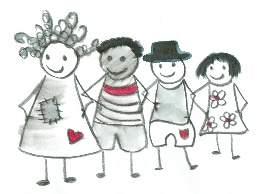 ----------------------------------------------------------------------------------------------------------------------------TS-Betreuung während schulfreien Tagen Bitte diese Meldetalons in jedem Fall bis spätestens 2 Wochen vor dem Anlass abgeben, damit wir die Betreuung planen und ein attraktives Betreuungsangebot sowie die Mahlzeiten bereitstellen können. Danke! Sie können auch alle Talons bereits anfangs Schuljahr ausfüllen und abgeben.WENN WIR BIS 2 WOCHEN VOR DEM ANLASS KEINE MELDUNG HABEN, GILT IHR KIND FÜR DIESEN TAG ALS ABGEMELDET! (Reguläre Tagesschul-Anmeldungen gelten an diesen Tagen nicht).Die zusätzlichen Betreuungsstunden werden bei der nächsten Semester-rechnung belastet. ------------------------------------------------------------------------------------------------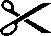 Letzter Schultag, Freitag, 5. Juli 2024Anmeldeschluss: Freitag, 21. Juni 2024	Wir melden unser Kind wie folgt an:Bitte ankreuzen oder genaue Zeiten eintragen.Bemerkungen:	_____________________________________________________Name des Kindes: 	____________________ Unterschrift: ______________________-------------------------------------------------------------------------------------------Schulschlussfest, Donnerstag, 4. Juli 2024Anmeldeschluss: Donnerstag, 20. Juni 2024	Wir melden unser Kind wie folgt an:Bitte ankreuzen oder genaue Zeiten eintragen.Bemerkungen:	_____________________________________________________Name des Kindes: 	____________________ Unterschrift: ______________________Inser-Märit, Mittwoch, 22. Mai 2024Anmeldeschluss: Mittwoch, 10. Mai 2024	Wir melden unser Kind wie folgt an:Bitte ankreuzen oder genaue Zeiten eintragen.Bemerkungen:	_____________________________________________________Name des Kindes: 	____________________ Unterschrift: ______________________------------------------------------------------------------------------------------------Lehrerweiterbildung, Freitag, 26. April 2024Anmeldeschluss: Freitag 5. April 2024	Wir melden unser Kind wie folgt an:Bitte ankreuzen oder genaue Zeiten eintragen.Bemerkungen:	_____________________________________________________Name des Kindes: 	____________________ Unterschrift: ______________________------------------------------------------------------------------------------------------Kollegiumstag, Montag, 11. März 2024Anmeldeschluss: Freitag, 26. Februar 2024	Wir melden unser Kind wie folgt an:Bitte ankreuzen oder genaue Zeiten eintragen.Bemerkungen:	_____________________________________________________Name des Kindes: 	____________________ Unterschrift: ______________________Weiterbildung Primarschule Ins, Donnerstag, 9. November 2023 (Nachmittag schulfrei)Anmeldeschluss: Donnerstag 26. Oktober 2023	Wir melden unser Kind wie folgt an:Bitte ankreuzen oder genaue Zeiten eintragen.Bemerkungen:	_____________________________________________________Name des Kindes: 	____________________ Unterschrift: ______________________------------------------------------------------------------------------------------------Inser-Märit, Mittwoch, 25. Oktober 2023Anmeldeschluss: Montag, 16. Oktober 2023	Wir melden unser Kind wie folgt an:Bitte ankreuzen oder genaue Zeiten eintragen.Bemerkungen:	_____________________________________________________Name des Kindes: 	____________________ Unterschrift: ______________________Frühmodul7.00-8.15zusätzlich offen11.00-11.45Mittagmodul11.45-13.30Nami I 13.30-15.00Nami II15.00-16.00Nami III  16.00-17.15Abendmodul17.15-17.45Frühmodul7.00-8.15zusätzlich offen11.00-11.45Mittagmodul11.45-13.30Nami I 13.30-15.00Nami II15.00-16.00Nami III  16.00-17.15Abendmodul17.15-17.45geschlossengeschlossenFrühmodul7.00-8.15zusätzlich offen8.15-11.45Mittagmodul11.45-13.30Nami I 13.30-15.00Nami II15.00-16.00Nami III  16.00-17.15Abendmodul17.15-17.45Frühmodul7.00-8.15zusätzlich offen8.15-11.45Mittagmodul11.45-13.30Nami I 13.30-15.00Nami II15.00-16.00Nami III  16.00-17.15Abendmodul17.15-17.45Frühmodul7.00-8.15zusätzlich offen08.15-11.45Mittagmodul11.45-13.30Nami I 13.30-15.00Nami II15.00-16.00Nami III  16.00-17.15Abendmodul17.15-17.45Nami I 13.30-15.00Nami II15.00-16.00Nami III  16.00-17.15Abendmodul17.15-17.45Frühmodul7.00-8.15zusätzlich offen8.15-11.45Mittagmodul11.45-13.30Nami I 13.30-15.00Nami II15.00-16.00Nami III  16.00-17.15Abendmodul17.15-17.45